Year 1 Phonics   - Week 4  (25.01.21) If you are following the videos and playing the games on phonics play you might not want to complete these sheets too. We want to provide a range of activities on the screen and on paper. You do not have to print these sheets. You could write your answers on a piece of paper or point to the answers on the screen. Answers are at the end of the document. Here are this week's spellings, learn them for a test on Thursday. 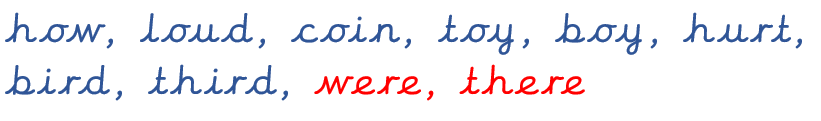 Monday  25th January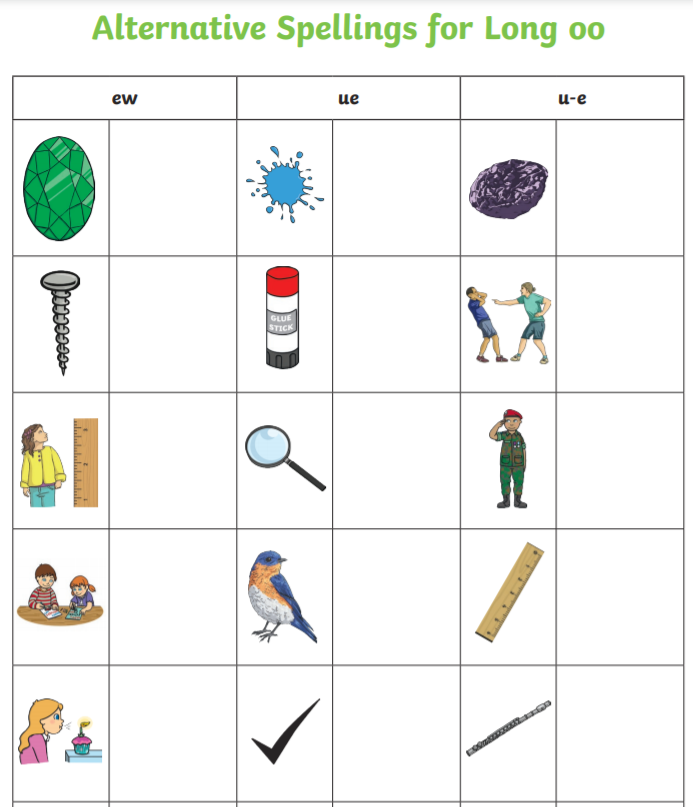 Tuesday Read this postcard – how many different ways of spelling /ee/ can you find? 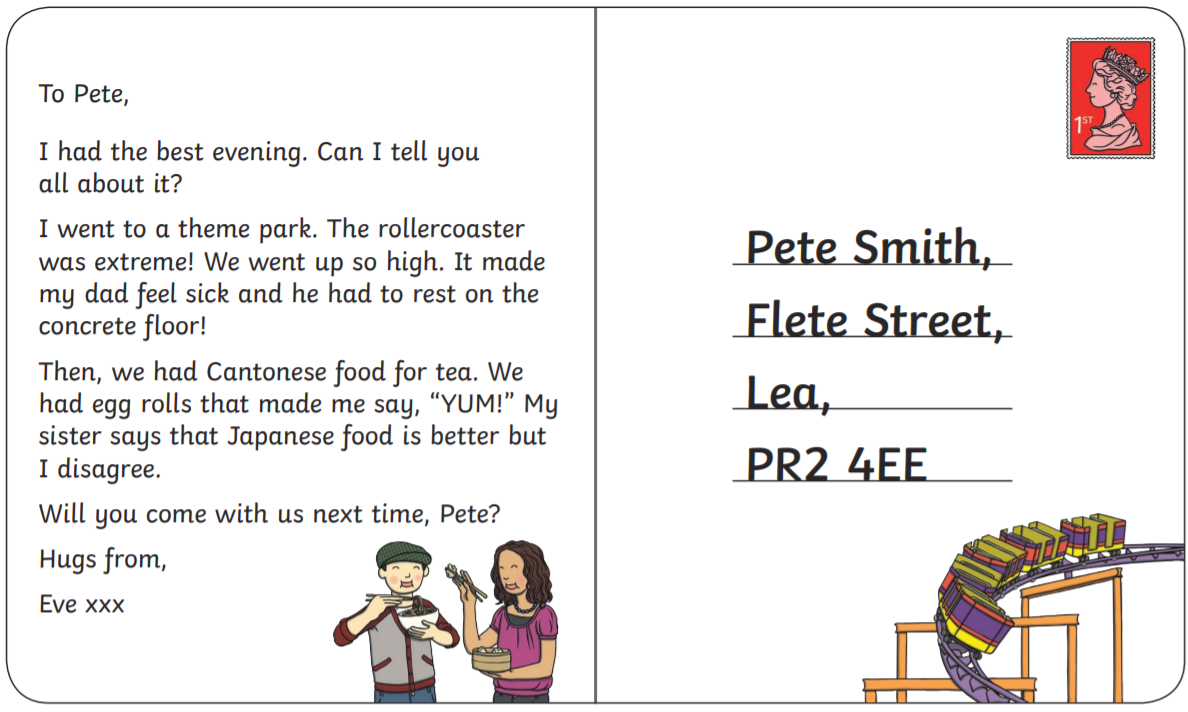 Wednesday 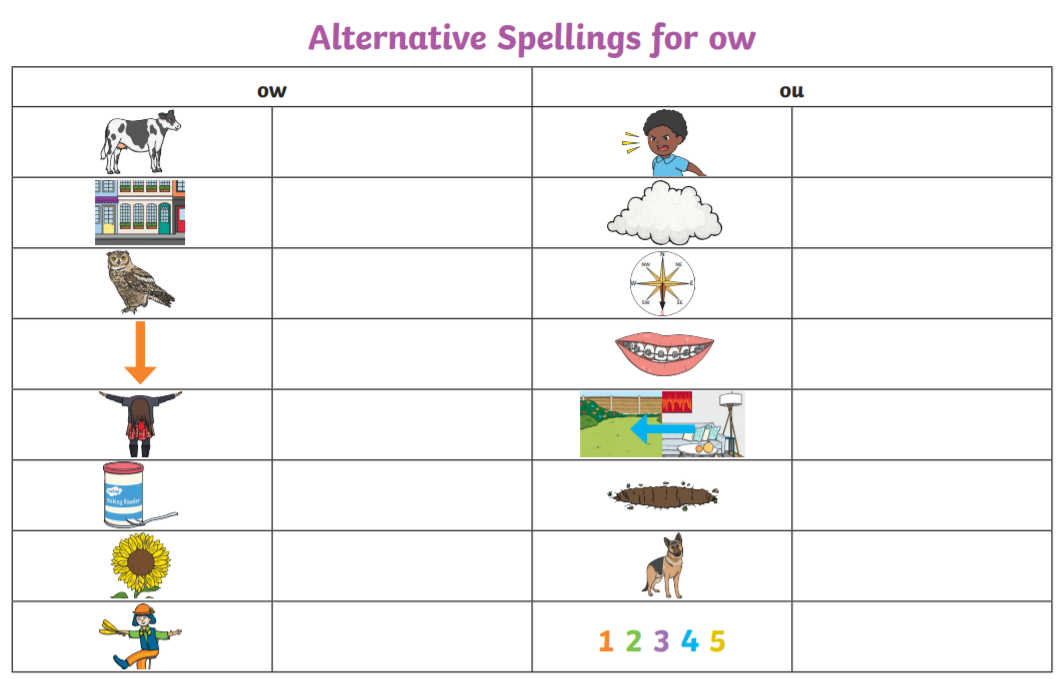 Choose a word from each column to write in a sentence. Thursday 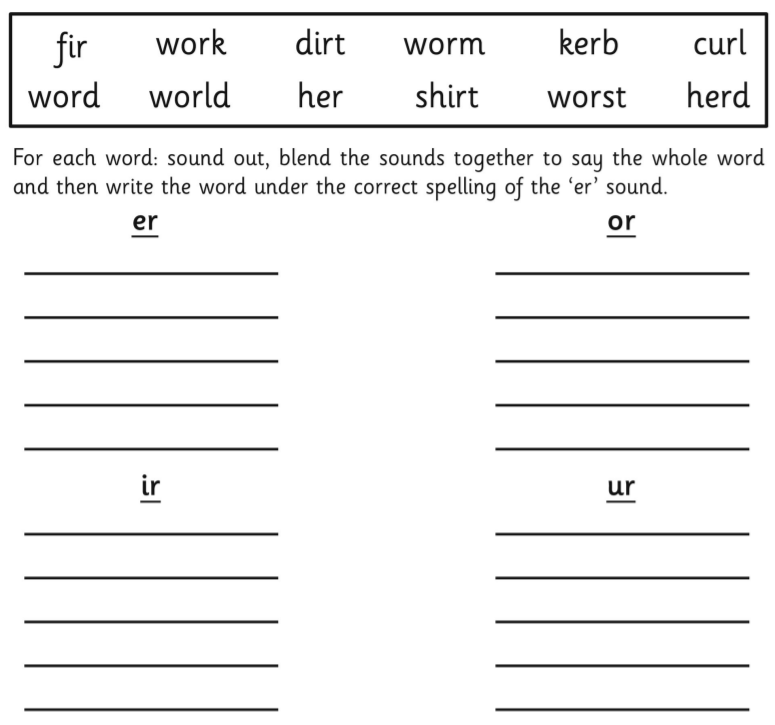 ANSWERS Monday 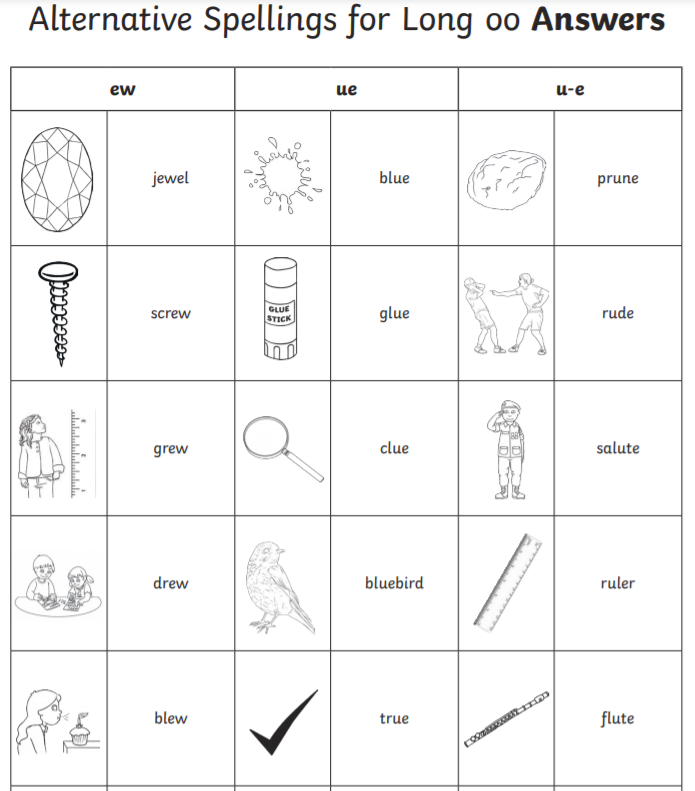 Wednesday 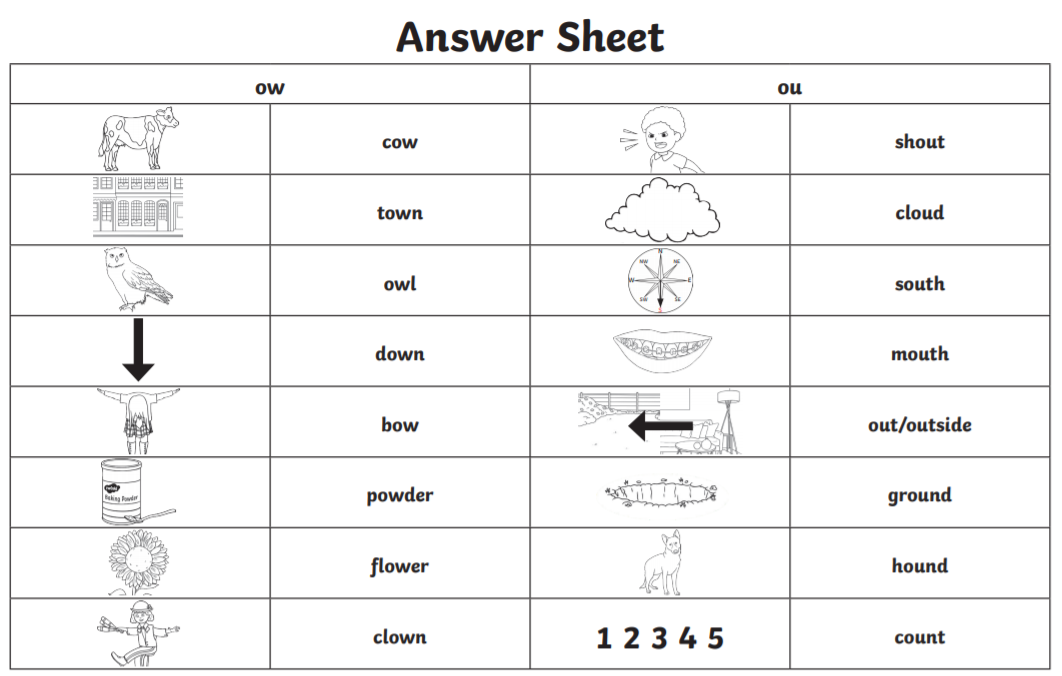 